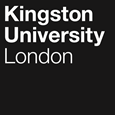 Programme SpecificationTitle of Course:  B.A. (Hons) Human GeographyB.A. (Hons) Human Geography (with Placement)Date Specification Produced: 17/10/12Date Specification Last Revised: 21/08/13Date Specification Last Revised: 28/9/15Date Specification Last Revised 15/8/16Date Specification Last Revised July 2018Date Specification Last Revised August 2019This Programme Specification is designed for prospective students, current students, academic staff and employers.  It provides a concise summary of the main features of the programme and the intended learning outcomes that a typical student might reasonably be expected to achieve and demonstrate if they take full advantage of the learning opportunities that are provided.  More detailed information on the teaching, learning and assessment methods, learning outcomes and content of each module can be found in the Course Guide, on Canvas and in individual Module Descriptors.SECTION 1:	GENERAL INFORMATIONSECTION 2:	THE PROGRAMMEProgramme IntroductionThe B.A. in Human Geography provides a dynamic, challenging and thought-provoking window on the modern world. It engages with real life and real lives to question, to explain, to understand and to interpret the world around us. The degree engages with the global and the local and examines the ways in which these spheres interrelate to fashion political-economies, societies and cultures across the globe. As such, it encompasses human, political, cultural, social, and economic aspects of the social sciences. While the physical landscape is not the major focus of this degree, it will also examine issues relating to the physical landscape on which human activities are being played out focusing particularly on issues of social and environmental sustainability. Graduates have a progressive understanding of the significance of the distinctiveness of space, place and environment and its linkages with human processes. At every stage there is a focus on ‘doing’ Human Geography and developing transferable key skills and competences. Students learn ‘through’ human geography as well as learning ‘about’ human geography. Subject specific skills are developed through the emphasis on Geographical Information Systems; as well as extensive methodological and research training. Students will learn how to interpret and analyse a range of information and to tackle geographical issues though the use of skills specific to the geographer.  In addition, students develop their geographical understanding through practical fieldwork and other forms of experiential learning which includes fieldwork in a variety of contexts. Our graduates are widely recognized as being thoroughly prepared for employment by acquiring these Aims of the CourseThe educational aims of the Human Geography Course are:to provide students with a broad, balanced and modern curriculum that embraces selected fields of enquiry in Human Geography, and which demonstrates the application of knowledge and understanding to the interpretation of real world problems;to enable students to develop and deepen a more critical and reflective approach to the  study of Human Geography through independent research, whilst providing the essential elements of Human Geography through a progressive set of core modules;to develop the intellectual and practical skills of the student in the collection, analysis, interpretation and representation of geographical data and information;to develop geographical understanding and active engagement with the wider world, especially through fieldwork and other forms of experiential learning;to further stimulate students’ self-motivation and initiative by emphasising independent enquiry and the development of study skills appropriate to employment and career choice, whilst stimulating life-long engagement with learning, study and enquiry.Students opting to take the placement year will additionally be able to: To enable students to apply and develop their geographical knowledge in an appropriate professional setting and the opportunity to feed these acquired knowledge and skills back to their final year of study;To gain first hand professional experience to develop and test new skills and knowledge relevant to their geographical education and to their career aspirations.Intended Learning OutcomesThe programme provides opportunities for students to develop and demonstrate knowledge and understanding, skills and other attributes in the following areas.  The programme outcomes are referenced to the QAA subject benchmarks for Geography and the Framework for Higher Education Qualifications of UK Degree-Awarding Bodies (2014), and relate to the typical student.  The course provides opportunities for students to develop and demonstrate knowledge and understanding specific to the subject, key skills and graduate attributes in the following areas: In addition to the programme learning outcomes identified overleaf, the programme of study defined in this programme specification will allow students to develop a range of Key Skills as follows:Entry RequirementsThe minimum entry qualifications for the programme are:96 UCAS points (CCC at A-level), with A-level or equivalent in Geography or other relevant discipline, plus min five GCSEs grades A to C to include Math and English. A-levels or equivalent: Geography is welcomed but not normally required. General Studies may be considered. More than 96 UCAS points maybe required where A2 subject combinations are less relevant.BTEC/advanced Diploma/Access/Foundation qualifications considered where relevant.Science foundation yearWe will consider a range of alternative qualifications or experience that is equivalent to the typical offer. Applications from international students with equivalent qualifications are welcome.A minimum IELTS score of 6.0 (with a minimum score of 5.5 in R, L, S and W), TOEFL 88 (R=22, L=21, S=23, W=22) or equivalent is required for those for whom English is not their first language.Applications from mature students with relevant experience, interest and or commitment, are welcomed.Applications from holders of qualifications such as the International Baccalaureate are welcomed.International student applications with relevant qualifications and or interest experience and commitment (in the case of mature students) are welcomed. The University aims to offer equal opportunities in relation to disabled student applications. Other qualifications will be considered on a case by case basisCourse StructureThis programme is offered in full-time or part-time mode, and leads to the award of B.A. (Hons) in Human Geography.  Entry is normally at level 4 with A-level or equivalent qualifications (see section D).  Transfer from a similar programme is possible at level 5 with passes in comparable level 4 modules – but is at the discretion of the course team.  Intake is normally in September. E1.	Professional and Statutory Regulatory Bodies	The Royal Geographical SocietyE2.	Work-based learning, including sandwich coursesWork placements are actively encouraged – although it is the responsibility of individual students to source and secure such placements.  This allows students to reflect upon their own personal experience of working in an applied setting, to focus on aspects of this experience that they can clearly relate to theoretical concepts and to evaluate the relationship between theory and practice.E3.	Outline Programme StructureEach level is made up of four modules each worth 30 credits.  Typically a student must complete 120 credits at each level.  All students will be provided with the University regulations and specific additions that are sometimes required for accreditation by outside bodies (e.g. professional or statutory bodies that confer professional accreditation).  Full details of each module will be provided in module descriptors and student module guides.  Progression to level 5 requires passes in all four modules to give 120 credits at level 4. Students exiting the programme at this point, who have successfully completed 120 credits, are eligible for the award of Certificate of Higher EducationProgression to level 6 requires passes in all four modules to give 120 credits at level 5. Students exiting the programme at this point, who have successfully completed 120 credits, are eligible for the award of Diploma of Higher EducationPrinciples of Teaching, Learning and Assessment A carefully designed programme of learning and teaching has been developed to meet the aims and learning outcomes of the field. Students experience a balance between theoretical, case-studies and practical work; with the overarching aim of creating confident, independent self-learners. All learning is supported by the University Learning Management System (CANVAS). The Strategy is designed to satisfy the relevant theme areas of the School’s Learning and Teaching Strategy namely: 1) deliver high quality, innovative and flexible learning and teaching; 2) provision of support, guidance and progression for students.The course utilises a wide range of teaching and learning methods that will enable all students to actively engage with the course. GE has a proven track record in Technology Enhanced Learning provision to support and enrich the student learning experience in Geography. This stems from pedagogic research informed teaching expertise of GE staff.  Examples including: podcast-supported learning, mobile-based learning (e.g. Skype for tutorial and distance/field-based learning support), module blogs, wikis, and electronic feedback on assessments in a variety of formats.  Teaching and learning methods are carefully crafted to suit the content and the learning outcomes of specific modules.Key Elements:Lectures:  	ensure that students have the key knowledge relating to the module. Seminars:	small group learning environments where students are actively encouraged to engage with the learning material and participate in discussion. Seminars complement the lecture programme in the relevant modules. Field work: 	used to enhance the focus of ‘doing’ Human Geography. Fieldwork is an important component of this strategy. The students develop their geographical understanding through field work which helps to promote their curiosity about social and physical environments and progresses their development as independent, reflective and self-motivated learners. Students undertake residential field work in the following modules:Level 4:			Research and Fieldwork MethodsLevel 5:	 		Advanced Research and Fieldwork MethodsLevel 6:			Development GeographiesStudents also undertake fieldwork in the following modules:Level 5:			Contours of Global CapitalismSocial and cultural geographyLevel 6:			Urban Geographies Independent Study: 	used to progress students as self-learners. Students are required to complete direct-reading, self-managed study in order to develop their ability as autonomous learners and critical thinkers. Each module has a time element of independent study (see module descriptions) during which students need to be self-motivated and manage their time effectively. They are supported and guided in this process through staff consultation during module sessions and tutorialsAssessmentA range of assessment methods will be used that enable students to demonstrate the acquisition of knowledge and skills.  Assessment strategies are carefully designed to satisfy the learning outcomes of individual modules and the programme and to comply with the relevant theme areas of the GGE School Assessment Policy and Strategy; namely: 1) ensuring appropriateness and diversity in assessment, and 2) preparing students for assessment.  Methods include written exams, practical exams, in-class tests, MCQs, coursework (including essays, oral presentations, and poster presentation and laboratory report). The assessment regime for each module has been designed to provide formative opportunities that allow students to practice and to receive feedback forward of their performance in preparation for the summative assessment.  All level 6 students are required to complete a ‘capstone’ project which allows them to demonstrate and apply the knowledge learnt throughout their course. The topic of the project will be negotiated with their Personal Tutor at level 5 and developed through a specialist supervisor at level 6. The capstone project also allows students to develop and hone their research skills and provide them with the foundation for further study and through into a consideration of their professional and work place developmentThe development of academic skills is threaded through and embedded in the course at all levels and assessed both formatively and summatively. Formative assessment in the early weeks of modules and at intervals throughout their duration will be utilized to test progress in the development  of these skills and identify where students may need particular support which may come via the Academic Skills Centre, through the Personal Tutorial System or through other tailored support.  Support for Students and their LearningStudents are supported by:Personal Tutorial Scheme (PTS)This scheme is introduced to students through the programme in induction week and subsequently embedded in core modules at all levels of undergraduate study. Furthermore, it is summatively assessed; comprising 3 credits in one core module at each level. It has level specific aims and outcomes which will be assessed both formatively and, in parts, summatively (see below).  The PTS is a progressive and cumulative scheme building on the skills developed in previous levels. AimsTo act as a central pillar of the pastoral care system for undergraduate students in the School  building rapport between staff and students and engendering a sense of GGE identity.To support students in the development of their academic skills providing appropriate academic advice and guidance to students while monitoring their academic progress and helping to identify individual needs.To encourage student to be self-reliant, independent and confident self-reflective learners who use feedback to their best advantage.  To encourage students to reflect on how  their learning relates to a wider context and their personal and career progression and managementPersonal Tutors will be allocated in induction week and be allocated on a subject group basis with students keeping the same tutor (where possible) throughout their course of study.Level 4 Theme: Settling in and building confidenceAims and Outcomes:To assist students in making the transition to Higher Education.To encourage students’ to develop good academic habits and to gain the confidence to operate successfully in a university context.To prepare students to make the most of feedback throughout their course.Level 5 Theme:  ‘Stepping it up’ and broadening horizonsAims and Outcomes:To encourage students to foster increasing independence.To critically evaluate the ways in which their academic programme fits the ‘bigger’ global picture whilst encouraging them to draw inter-linkages and reflect on broader themes within and between their academic modules.To foster students’ ability to build on, and respond proactively to, the feedback they have received. To assist students to broaden their horizons and reflect on the skills that they are developing and how they relate to their employability.Level 6 Theme:  Maximising success and moving onAims and Outcomes To help students with the planning necessary to maximize success in their final undergraduate yearTo help students to make best use of the feedback they have received so that they can build on their strengths and take steps to address any weaknessesTo encourage students to reflect on the employability skills they have developed and move toward their professional life and/or further studyOther supports include: A Module Leader for each module to provide academic support.A module team for each module to provide academic support.A Course Leader to help students understand the programme structure and progression.Senior Tutor to coordinate the Personal Tutorial System and ensure students support.A placement tutor to give general advice on placements.Technical support to advise students on IT and the use of software packages.A designated programme administrator.An induction week at the beginning of each new academic session.A Staff Student Consultative Committee.CANVAS – a versatile on-line interactive intranet  an learning environmentA substantial Study Skills Centre that provides academic skills supportStudent support facilities that provide advice on issues such as finance, regulations, legal matters, accommodation, international student support etc.A Faculty Based Student Support Team that provides advice and guidance on mitigation and student issues. Disability and Dyslexia student supportThe Students’ UnionCareers and Employability ServiceEnsuring and Enhancing the Quality of the CourseThe University has several methods for evaluating and improving the quality and standards of its provision.  These include:External examinersBoards of study with student representationAnnual Monitoring and EnhancementPeriodic review undertaken at subject levelStudent evaluation including MEQs, level surveys and the NSSModeration policiesFeedback from employersOngoing review by our accrediting body The Royal Geographical SocietyEmployability Statement Employability skills are embedded at all levels of the course. Level appropriate skills are developed through the Personal Tutorial System which in turn is embedded in core modules at levels 4, 5 and 6.The course also includes an engagement with practicing professionals in several module contexts. The course also includes an engagement with practicing professionals in several module contexts. For example in Urban Geographies, students will undertake an urban design project which is defined in conjunction with the town centre management team from KingstonFirst. In addition, the final presentations are delivered to an expert panel of assessors made up from Kingston Met, Kingston Racial Equality Council, RBK planning department and Kingston Retail Association. Each of these organisations actually contributes to the learning process of the project by delivering a formal lecture and by guiding group work through best practice. During this module students are also taken to specific institutions within the greater London area to experience the different governance structures at work and are presented with different development scenarios from practitioners representing organisations such as GLA and TfL. This helps students visualise the challenges of developing policies for sustainable development within a world city.Many staff in the School of Geography, Geology and the Environment are actively engaged in research and consultancy activities that keep them in regular professional contact with practitioners across the spectrum of employers who are keen to invite applications from Human Geography graduates.Human Geography graduates are well qualified to enter a wide range of different fields; both within geographically related sectors and more generally in graduate recruitment in a wide variety of commercial, industrial and public sector organisations. In addition, a significant number of graduates continue into further study: including PGCE, M.Sc./ M.A. courses and PhD programmes.(1) Knowledge skills – Human Geography students have acquired specific knowledge and the cognitive abilities to synthesise and apply this knowledge in a range of workplace settings. Options from Levels 5 and 6 allow students to focus in areas of interest and tailor their specific knowledge skills to their career aspirations.(2) Practical skills – the acquisition of practical skills is essential preparation for students entering the workplace. Irrespective of whether Human Geography students choose a career in a Geographical related discipline, the generic skills that must be acquired and practiced throughout the course in order to synthesise and evaluate multi-dimensional challenges at a variety of scales are valuable for most graduate jobs. Students seeking employment specifically within their subject can be confident that they are trained and fully prepared for a range of practical tasks their employer will expect.Employment metrics are positive for existing Geography programmes at Kingston with 90% of students in work or further study six months after graduating with 80% in professional or managerial positions. Average salaries are also on par with the national average for similar courses (Unistats, 2019) Approved Variants from the Undergraduate RegulationsN/AOther sources of information that you may wish to consultSee subject benchmark for Geography:  http://www.qaa.ac.uk/docs/qaa/subject-benchmark-statements/sbs-geography-14.pdf?sfvrsn=cb9ff781_14Development of Course Learning Outcomes in ModulesThis map identifies where the field/course learning outcomes are summatively assessed across the modules for this field/course.  It provides an aid to academic staff in understanding how individual modules contribute to the field/course aims, a means to help students monitor their own learning, personal and professional development as the field/course progresses and a checklist for quality assurance purposes.  Students will be provided with formative assessment opportunities throughout the course to practise and develop their proficiency in the range of assessment methods utilised.  Assessment CalendarThis table indicates the weeks that summative assessments will be published and when they will be due to be submitted or sat (exams)Technical AnnexTitle:B.A. (Hons) Human GeographyB.A. (Hons) Human Geography (with Placement)Awarding Institution:Kingston UniversityTeaching Institution:Kingston UniversityLocation:Penrhyn RdProgramme Accredited by:The Royal Geographical SocietyProgramme Learning OutcomesProgramme Learning OutcomesProgramme Learning OutcomesProgramme Learning OutcomesProgramme Learning OutcomesProgramme Learning OutcomesKnowledge and UnderstandingOn completion of the course students will have knowledge and understanding of:Intellectual skills – able to:On completion of the course students will be able to:Subject Practical skills On completion of the course students will be able to:A1the relationships between human and physical aspects of environments and landscapes as they relate to issues of social and environmental sustainability B1Critically evaluate and synthesize geographical data from both primary and secondary sources;C1Undertake subject-related practical work taking due regard of ethical standards, risk assessment and the safety of researcher and researched. A2 the concept of spatiality and the constitution of place; demonstrating spatial variability and dimensions of spatial distribution  in human processes.B2Appraise the arguments of others, rationalise complex contested themes and understand how particular representations of the world may refute or support these positions.C2Plan, design and execute a piece of rigorous geographical research; including the production of the final report. A3temporal scales and processes of change and their interaction and interdependence.B3Construct a reasoned argument using appropriate supporting evidence and develop confidence in the ability to communicate reasoned arguments through a variety of personal and cultural media C3Employ methodological strategies to collect, analyse and interpret information and data from a variety of sources including social surveys, archival records and textual and visual imagery.A4the dynamic and contested nature of the Human Geography discipline; including its broader epistemological frameworks and their relations with other academic disciplines and fields of enquiry.B4Undertake effective analysis, problem-solving and decision-makingC4Use a variety of appropriate technical, scientific and computer software to facilitate the collection, handling and analysis of geographical and (inc. GIS).A5The  variety of methodological strategies used in the collection, analysis, interpretation and representation of geographical information; showing  a critical understanding of the appropriate contexts for their use,  and an  appreciation of ethical  dimensionsB5Demonstrate the ability for independent, reflective learning. C5Apply knowledge of investigative procedures to understand contemporary geographical issues.A6 the practical value and application of geographical concepts and techniques to real –life problem solving.A7Students opting for a placement degree will additionally be able to:Practice their theoretical understanding and exemplify the relevance of sustainable development in a contemporary work environment and enhance their professional skills portfolio.B6Students opting for a placement degree will additionally be able to:Synthesise the experiences of the practical work-based environment to academic study in Human Geography.C6Students opting for a placement degree will additionally be able to:Transcribe and apply the experiences of the practical work-based environment to academic study and chosen career aspirations.Key SkillsKey SkillsKey SkillsKey SkillsKey SkillsKey SkillsKey SkillsSelf-Awareness SkillsCommunication SkillsInterpersonal SkillsResearch and information Literacy SkillsNumeracy SkillsManagement & Leadership SkillsCreativity and Problem Solving SkillsTake responsibility for own learning and plan for and record own personal developmentExpress ideas clearly and unambiguously in writing and the spoken workWork well with others in a group or teamSearch for and select relevant sources of informationCollect data from primary and secondary sources and use appropriate methods to manipulate and analyse this dataDetermine the scope of a task (or project)Apply scientific and other knowledge to analyse and evaluate information and data and to find solutions to problemsRecognise own academic strengths and weaknesses, reflect on performance and progress and respond to feedbackPresent, challenge and defend ideas and results effectively orally and in writingWork flexibly and respond to changeCritically evaluate information and use it appropriatelyPresent and record data in appropriate formatsIdentify resources needed to undertake the task (or project) and to schedule and manage the resourcesWork with complex ideas and justify judgements made through effective use of evidenceOrganise self effectively, agreeing and setting realistic targets, accessing support where appropriate and managing time to achieve targetsActively listen and respond appropriately to ideas of othersDiscuss and debate with others and make concession to reach agreementApply the ethical and legal requirements in both the access and use of informationInterpret and evaluate data to inform and justify argumentsEvidence ability to successfully complete and evaluate a task (or project), revising the plan where necessaryWork effectively with limited supervision in unfamiliar contextsGive, accept and respond to constructive feedbackAccurately cite and reference information sourcesBe aware of issues of selection, accuracy and uncertainty in the collection and analysis of dataMotivate and direct others to enable an effective contribution from all participantsShow sensitivity and respect for diverse values and beliefsUse software and IT technology as appropriateLevel 4 (all core)Level 4 (all core)Level 4 (all core)Level 4 (all core)Level 4 (all core)CoremodulesModule codeCredit ValueLevel Teaching BlockIntroducing Human GeographyGG40403041&2Regional GeographiesGG40703041&2Digital Earth and Spatial AnalysisGG40203041&2Research and Fieldwork MethodsGG40903041&2Level 5 (60 credits core)Level 5 (60 credits core)Level 5 (60 credits core)Level 5 (60 credits core)Level 5 (60 credits core)Level 5 (60 credits core)Core modulesModule codeCredit ValueLevel Teaching BlockPre-requisitesDesign and Management of ProjectsGG54053051&2Geographical Concepts and MethodsGG50103051&2Optional modulesPlease select two module belowPlease select two module belowPlease select two module belowPlease select two module belowPlease select two module belowSocial and Cultural GeographyGG50403051&2The Contours of Global CapitalismGG50503051&2Cartography, Remote Sensing and Spatial AnalysisGG51553051&2Level 6 (60 credits core)Level 6 (60 credits core)Level 6 (60 credits core)Level 6 (60 credits core)Level 6 (60 credits core)Level 6 (60 credits core)Compulsory modulesModule codeCredit ValueLevel Teaching BlockPre-requisitesResearch ProjectGG64003061&2Development GeographiesGG60203061&2Optional modulesPlease select two module belowPlease select two module belowPlease select two module belowPlease select two module belowPlease select two module belowUrban GeographiesGG60103061&2Global Rural GeographiesGG60303061&2GIS: Transforming Geography and EnvironmentGG61403061&2Level 4Level 4Level 4Level 4Level 5Level 5Level 5Level 5Level 5Level 6 Module CodeIntroduction to Human GeographyDigital Earth and Spatial AnalysisResearch  and Fieldwork MethodsRegional GeographiesAdvanced Research  and Fieldwork MethodsGeographical Theory and PracticeSocial and Cultural GeographiesContours of Global CapitalismCartography, Remote Sensing and Spatial AnalysisPLACEMENT Research  Project Urban GeographiesGlobal Rural GeographiesDevelopment Geographies GIS: Transforming Geography and EnvironmentGIS: Transforming Geography and EnvironmentKnowledge & UnderstandingA1SSSSSKnowledge & UnderstandingA2SSSSSSSSSSKnowledge & UnderstandingA3SSSSSSSSKnowledge & UnderstandingA4SSSSSSSSSKnowledge & UnderstandingA5SSSSSSSKnowledge & UnderstandingA6SSSSSSSSSSSSIntellectual SkillsB1SSSSSSSSSSSSSSIntellectual SkillsB2SSSSSSSSSSSIntellectual SkillsB3SSSSSSSSSSSSSIntellectual SkillsB4SSSSSSSSSSSSSSIntellectual SkillsB5SSSSSSPractical SkillsC1SSSSSSSSPractical SkillsC2SSSSSPractical SkillsC3SSSSSSSSSPractical SkillsC4SSSSSSSPractical SkillsC5SSSSSSSSSSSModule TitleAssessment ElementBrie publishedSubmission Weekeedback WeekLevel 4Level 4Level 4Level 4Level 4Introducing Human GeographyCW123/Sep/19TW7 TW11Digital Earth and Spatial Analysis CW123/Sep/19TW9TW13Research and fieldwork MethodsCW123/Sep/19TW11TW15Regional GeographiesCW123/Sep/19TW13TW16Introducing Human GeographyCW223/Sep/19TW15TW19Digital Earth and Spatial Analysis CW223/Sep/19TW17TW21Research and fieldwork MethodsCW223/Sep/19TW19TW23Introducing Human GeographyCW323/Sep/19TW211 week after TW24Digital Earth and Spatial Analysis CW323/Sep/19TW222 weeks after TW24Regional GeographiesCW223/Sep/19TW233 weeks after TW24Research and fieldwork MethodsCW323/Sep/19TW241 week after TW24Level 5Level 5Level 5Level 5Level 5Advanced Research and fieldwork MethodsCW123/Sep/19TW7 TW11Geographical Theory and PracticeCW123/Sep/19TW9TW13Social and Cultural GeographyCW123/Sep/19TW10TW14The Contours of Global CapitalismCW123/Sep/19TW11TW15Advanced Research and fieldwork MethodsCW223/Sep/19TW12TW16Cartography, Remoting Sensing and Spatial AnalysisCW123/Sep/19TW13TW17Geographical Theory and PracticeCW223/Sep/19TW14TW18Social and Cultural GeographyCW223/Sep/19TW15TW19The Contours of Global CapitalismCW223/Sep/19TW16TW20Geographical Theory and PracticeCW323/Sep/19TW18TW22Social and Cultural GeographyCW323/Sep/19TW211 week after TW24Cartography, Remote Sensing and Spatial AnalysisCW223/Sep/19TW233 weeks after TW24The Contours of Global CapitalismCW323/Sep/19TW244 weeks after TW24Advanced Research and fieldwork MethodsCW330/Sep/19Depends on timing of Malta TripDepends on timing of Malta TripLevel 6Level 6Level 6Level 6Level 6Development GeographiesCW130/Sep/19TW7TW11Global Rural GeographiesCW130/Sep/19TW8TW12Urban GeographiesCW130/Sep/19TW9TW13Research Project (presentation)CW130/Sep/19TW10TW13GIS: Transforming Geography and the EnvironmentCW130/Sep/19TW11TW15Development GeographiesCW230/Sep/19TW12TW16Global Rural GeographiesCW230/Sep/19TW13TW17Urban GeographiesCW230/Sep/19TW14TW18Research Project (dissertation submission) CW230/Sep/19TW16TW20Development GeographiesCW330/Sep/19TW19TW23GIS: Transforming Geography and the EnvironmentCW230/Sep/19TW20TW24Urban GeographiesCW330/Sep/19TW233 weeks after TW24GIS: Transforming Geography and the EnvironmentCW330/Sep/19TW244 weeks after TW24Global Rural GeographiesCW330/Sep/191 week after TW245 weeks after TW24Final Award(s) and Title(s)::B.A. (Hons) Human Geography Intermediate Award(s):Certificate o Higher EducationDiploma in Higher EducationOrdinary DegreeMinimum period of registration:3 years (full-time)4 years (full-time with placement)  6 years (part-time)Maximum period of registration:6 years (full-time) 7 years (full-time with placement) 12 years (part-time)HEQ Level or the final Award:   Honours degree level 6QAA Subject Benchmark:GeographyModes of Delivery:Full- timePart-timeLanguage o Delivery:Englishfaculty:Science, Engineering and ComputingSchool:Engineering and the EnvironmentDepartmentGeography, Geology and the Environment.UCAS Code:L702 B.A. (Hons) Human GeographyL703 B.A. (Hons) Human Geography (with Placement)Course Code/ Route Code:UHGG1HGG01 UHGG1HGG04 (foundationUHGG1HGG01 (Placement) USHGG1HGG01 (Sandwich) UPHGG1HGG01 (Part-time)